II краевой  творческий  дистанционный фестиваль - конкурс «Мастерская Деда Мороза» 	Воспитанники ГКОУ «Специальная (коррекционная) общеобразовательная школа-интернат № 1» приняли участие во II краевом  творческом дистанционном фестивале - конкурсе  «Мастерская Деда Мороза».	Результаты: в номинации «Рождественская колядка»  дети награждены Дипломом II степени, в номинации «Рождественское окно» - Дипломом I степени и Дипломом «Приз зрительских симпатий».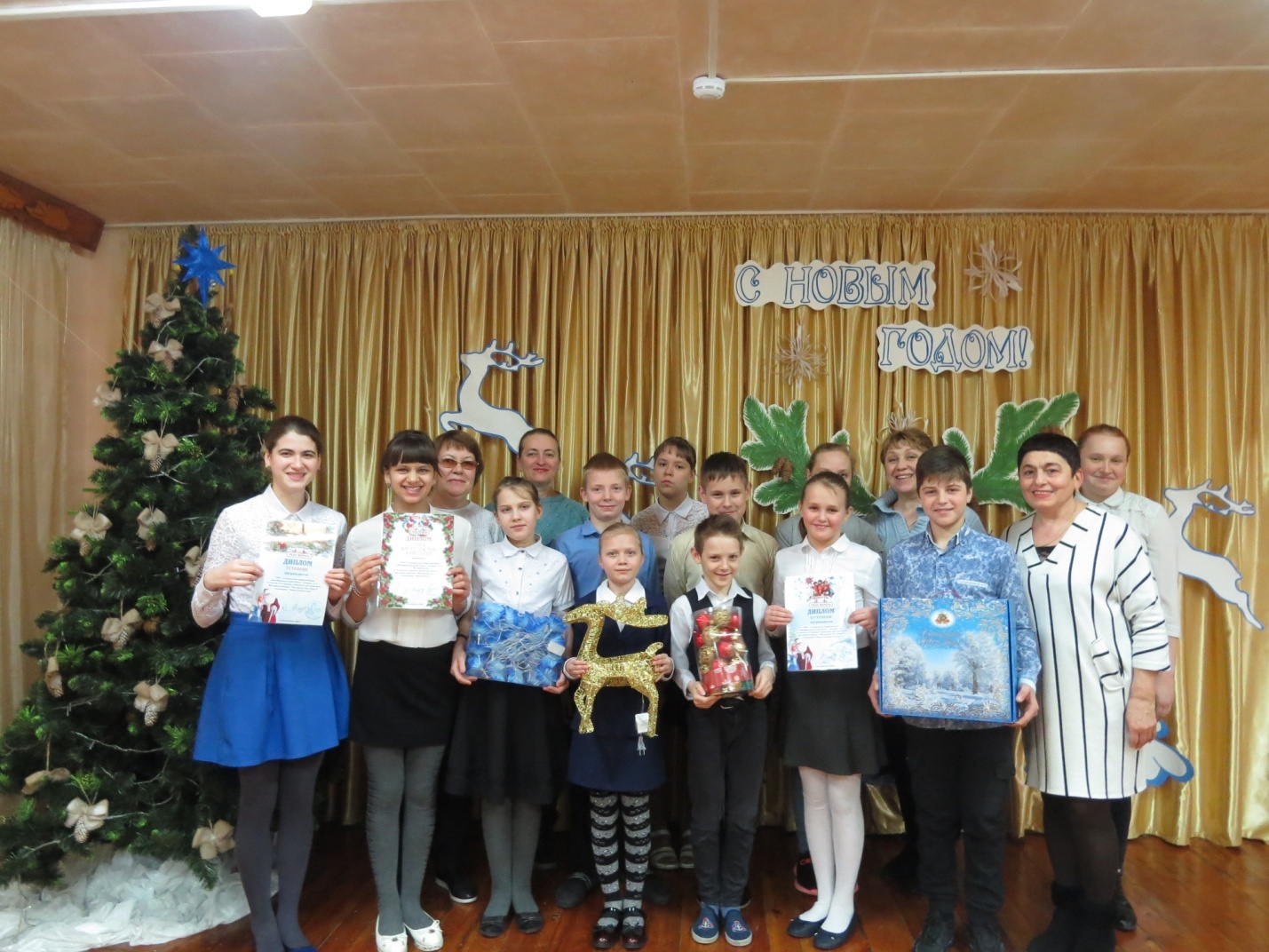 	Также дети получили «сладкие» призы, а педагогический коллектив   замечательные новогодние  украшения. 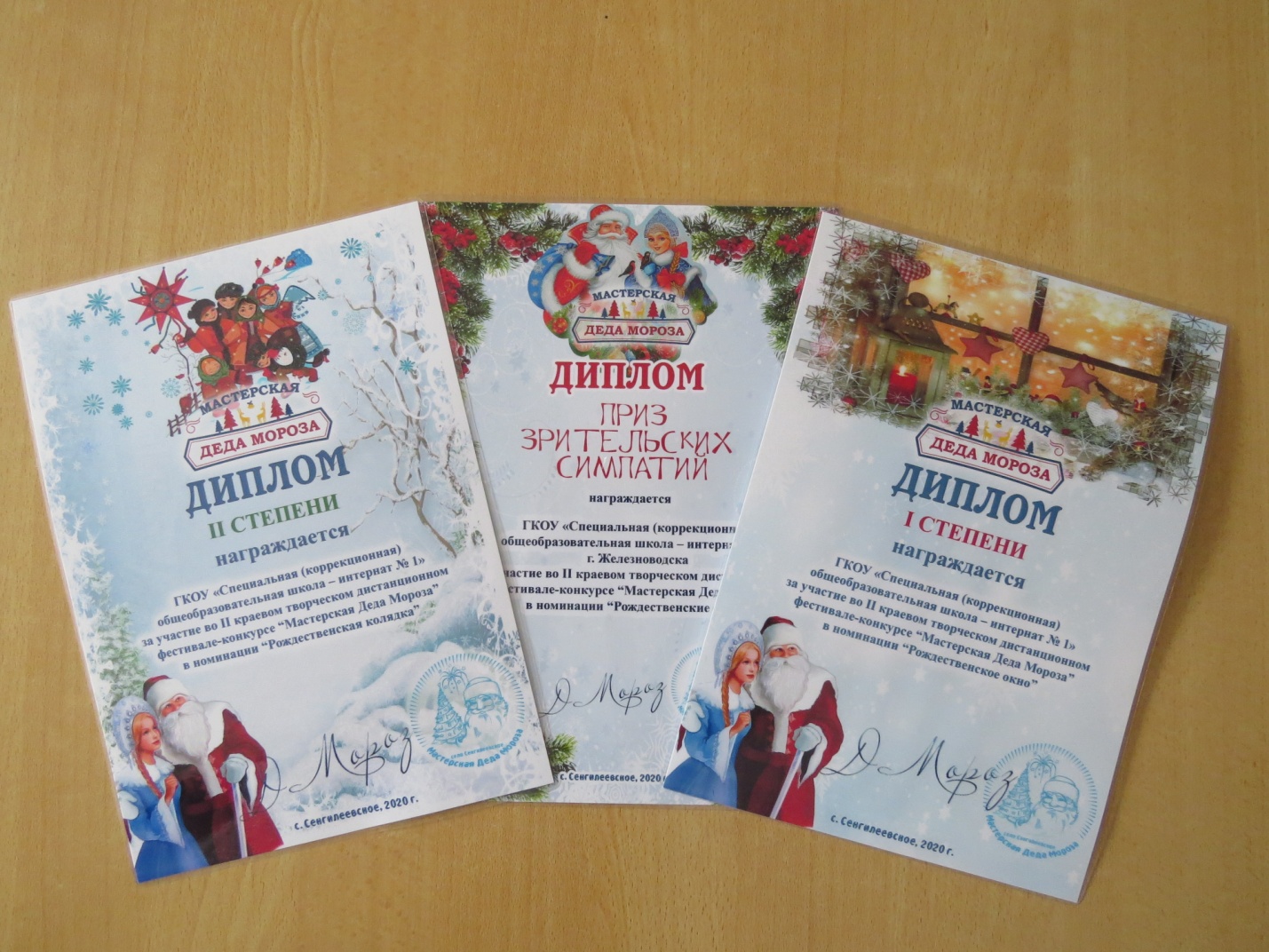 